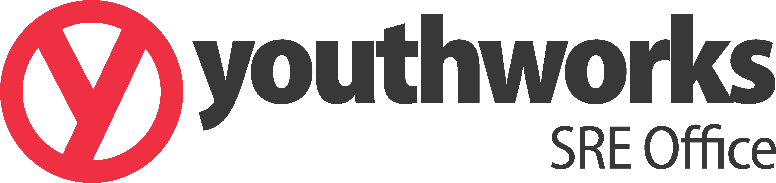 Attention: Name of SRE Coordinator or Rector of partnering parishI am writing to you to inform you that the following people are current in their SRE Accreditation requirements according to their approved SRE provider, being:Name of approved provider: Sydney Anglican Diocese_____________Listed below are their legal name and date of birth for the school authorisation letter and their accreditation level (helper or teacher) for your records.Their SRE accreditation includes:A current and cleared WWCC number.Current Safe Ministry Training (or NCAA equivalent).Completed required accreditation modules.Up to date development training and lesson observations.Signed Criminal Conviction Declaration form.As such, I have approved them to teach SRE in NSW Public Schools and have given them a current SRE accreditation card.If any teacher’s accreditation requirement expires such that their accreditation is no longer current, we will let you know that they need to stop teaching.Name: _Name of SRE Coordinator, Rector or Minister of church__Church: __Church name_______________________Name (Legal Name)Date of BirthAccreditation Level (helper/teacher)John Smith21/2/1987SRE teacherJane Smith22/6/1988SRE helperSignature:Date: